Name(s)_______________________________________________ Period ______ Date ___________________BackgroundYou are the Chief Technology Advisor for a candidate running for elected office. Your candidate is relying on you to help inform her about important technological dilemmas and come up with good policy ideas to address them. For this project you’ll investigate a social dilemma related to the Internet and prepare a report summarizing your findings and making a policy recommendation for your candidate.Step 1 - Pick Your DilemmaStep 2 - Review the One-Pager and RubricReview the one pager template and rubric to make sure you understand what you’ll be responsible for creating for this project and how it’ll be evaluated.Step 3 - Review the Concept BankThis concept bank includes the key terms and concepts covered in this unit. Quickly review them before reading your articles so that you’ll be ready to identify them in your articles. You can also refer to these as you complete your one-pager.Step 4 - Review Your SourcesReview the three sources provided or additional ones you find online. For each source take notes on instances when your impacted groups are mentioned or technical details are explained.Name(s)_______________________________________________ Period ______ Date ___________________To complete this one pager fill in each of the sections below. All text in italics is included to explain how to fill in the one pager and can be deleted before you submit. Core QuestionCopy and paste this directly from your dilemma aboveImpacted GroupsFill in the table below with your Impacted Groups. You may optionally add new groups or split one of the ones assigned into smaller subgroups if it will help better explain who’s involved in the dilemma.Technical BackgroundExplain the technical background necessary to understand the problem. Include:Background on layers / protocols / principles of the Internet necessary to understand the dilemma Use the concept bank on the first page to help brainstorm ideas to include. A strong description will reference several of these conceptsMake sure your descriptions are approachable for your candidate, who does not have as strong of a background in the way the Internet worksThis can be completed in bulletsRecommended Policy SolutionGive a recommendation for what policy or solution your candidate should advocate for. Your solution could be a law that should be passed or repealed, a government policy, or a technological solution your candidate should promote.Project Guide - Internet Dilemmas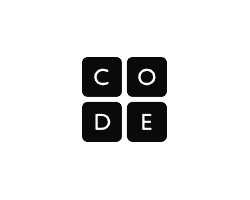 Net NeutralityInternet CensorshipThe Digital DivideBackground: Internet users love services like streaming movies, video chatting, or online gaming. All of this content needs to travel over the Internet, however, and the companies that build and maintain networks are complaining about the increased demands being placed on their networks. Your candidate is hearing more and more about a debate called “net neutrality” and would like a more informed opinion as part of her platform.Background: While the Internet is used to share many useful services and information, there are growing concerns about the way that the Internet can be used to spread damaging information ranging from national secrets to calls for violence. Censoring this information may provide some people with increased security, but potentially risks free speech and the safety of social and political activists. Your candidate would like to have a policy that  balances these two concerns in a way that makes sense for our digital age. Background: While technology is increasingly integrated into daily life, there are still many who lack access to the Internet or digital technology. In rural areas there are challenges building networks to connect geographically sparse populations, but even in cities some groups or areas have relatively less access to the Internet or knowledge of how to use it. Your candidate is worried that while technology is bringing social and economic benefits to many, there are others being left behind.Core Question: When and how should internet service providers be allowed to treat some kinds of  internet traffic different from others?Core Question: When and how should the government be allowed to censor or block internet traffic, if at all?Core Question: When and how should resources be invested to close gaps between those who do and don’t use the Internet?Impacted GroupsInternet Service Providers (ISP)Internet Content ProviderEveryday internet UsersImpacted GroupsEveryday internet userIntelligence AgenciesPolitical activistsImpacted GroupsThose lacking internet accessInternet Service Providers (ISP)Schools and librariesSources"How the end of net neutrality could change the internet" (video): link"'Net Neutrality' is ending. Here's how your internet could change" (article): link"Wikipedia - Net Neutrality": linkSources"Free Speech Or Hate Speech: When Does Online Hate Speech Become A Real Threat?" (audio article): link"Internet Censorship Explained" (video): linkWikipedia - Internet Censorship: linkSources"Eliminating the Digital Divide" (video): link"Internet/Broadband Fact Sheet" (article): linkWikipedia - the Digital Divide: linkProtocols / LayersPhysical internet, IP, TCP, UDP, HTTP, DNSNetworksFiber optic cable, copper wire, wifi, router, path, direct connection, bandwidthPackets and RoutingPacket metadata, IP addresses, dynamic routing, World Wide WebWeb pages, browsers, servers, domain, world wide webInternet PrinciplesRedundancy, fault tolerance, scalability, open protocolsSourceNotes on Impacted GroupsNotes on Technical DetailsInternet Dilemma Policy One PagerImpacted Group and DescriptionInterests, Benefits, and HarmsGroup 1: Write the name of the group and provide a brief description / examples of who they areCan be bulletsExplain the interests of this group, as well as ways that they could benefit or be harmed because of the dilemma.Can be bulletsGroup 2: Write the name of the group and provide a brief description / examples of who they areCan be bulletsExplain the interests of this group, as well as ways that they could benefit or be harmed because of the dilemma.Can be bulletsGroup 3: Write the name of the group and provide a brief description / examples of who they areCan be bulletsExplain the interests of this group, as well as ways that they could benefit or be harmed because of the dilemma.Can be bulletsRecommended Policy: In at most two sentences summarize the solution / action your candidate should supportRecommended Policy: In at most two sentences summarize the solution / action your candidate should supportPros / Who BenefitsCan be bulletsCons / Who is Harmed?Can be bulletsCategoryExtensive EvidenceConvincing EvidenceLimited EvidenceNo EvidenceCompleted research guide demonstrates use of multiple sourcesResearch guide indicates referencing three or more sources. provided are referencedAll three provided sources are referencedOnly one or two sources were referencedNo evidence that sources were usedInterests, benefits, and harms of all impacted groups are clearly explainedInterests, benefits, and harms for all groups, including possibly additional groups beyond the required three, are provided.Interests, benefits, and harms of most groups are provided and accurate.Interests, benefits, and harms are either limited, inaccurate, or incomplete.No description of impacts on different groupsTechnical details reflect an accurate and detailed understanding of the internetExtensive technical details are provided demonstrating broad understanding of how the internet worksMany technical details are provided that accurately reflect how the internet works Few technical details provided. Some may be inaccurate.No technical details providedTechnical details are clear and described for a non-technical audienceAll technical details are clear and easily read by a non-technical audienceMost of the technical details provided can be understood by a non-technical audienceMany of the technical details provided are confusing to a non-technical audienceNo technical details providedA clear policy recommendation is provided that is justifiable based on other information in the one-pagerPolicy recommendation is justifiable and clear based on information in both other sections of one-pagerPolicy recommendation is clear but some aspects may not build upon information elsewhere in the one-pager Policy recommendation provided but is disconnected from other information in one-pagerNo policy recommendation providedReasonable benefits and harms of the policy choice on different impacted groups are providedBenefits and harms to all impacted groups are clearly explainedBenefits and harms to most impacted groups are clearly explainedBenefits and harms are limited or not tied to specific groupsNo benefits and harms are provided